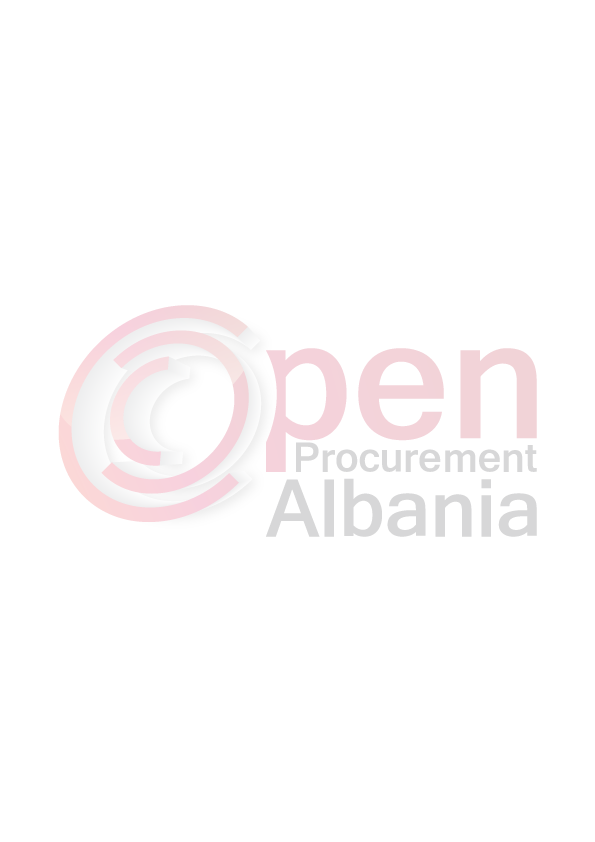         BASHKIA  DROPULL        BASHKIA  DROPULLFormulari   Nr.3Formulari   Nr.3             Autoriteti  Kontraktor             Autoriteti  KontraktorFTESE   PER  OFERTEFTESE   PER  OFERTEFTESE   PER  OFERTEFTESE   PER  OFERTEFTESE   PER  OFERTEEmri dhe adresa e autoriteti kontraktor:Emri : Bashkia  DropullAdresa: Vrisera - GjirokasterTel/Fax  0884-90057E-mail: thaliapulla@yahoo.comAdresa e internetit:www.app.gov.alAutoriteti kontraktor do te zhvilloje proceduren me vlere te vogel me  fond  limit:Autoriteti kontraktor do te zhvilloje proceduren me vlere te vogel me  fond  limit:Autoriteti kontraktor do te zhvilloje proceduren me vlere te vogel me  fond  limit:Autoriteti kontraktor do te zhvilloje proceduren me vlere te vogel me  fond  limit:                                                            39,000 lekeMe objekt: (mall / sherbim/  pune)(sasia  dhe  njesia)(sasia  dhe  njesia)1Leter fotokopje A4 me 500 flete40cope2Mandat arketime me 4 kopje100cope3Liber  magazine  (me permasa 22*30*1,5) 2cope4Liber  Arke  (me permasa 22*30*1) 2cope5Flete  dalje me 3kopje10cope6Regjister themeltar  I punonjesve2copeData e zhvillimit dote jete  data  03,03,2016 ora   09,30 ne adresen www. app.gov.alData e zhvillimit dote jete  data  03,03,2016 ora   09,30 ne adresen www. app.gov.alData e zhvillimit dote jete  data  03,03,2016 ora   09,30 ne adresen www. app.gov.alData e zhvillimit dote jete  data  03,03,2016 ora   09,30 ne adresen www. app.gov.alData e zhvillimit dote jete  data  03,03,2016 ora   09,30 ne adresen www. app.gov.alJeni te lutur te paraqisni oferten tuaj per kete objekt prokurimi  me te dhenat :Jeni te lutur te paraqisni oferten tuaj per kete objekt prokurimi  me te dhenat :Jeni te lutur te paraqisni oferten tuaj per kete objekt prokurimi  me te dhenat :Jeni te lutur te paraqisni oferten tuaj per kete objekt prokurimi  me te dhenat :(specifikimet teknike te mallit/sherbimit/punes)(specifikimet teknike te mallit/sherbimit/punes)Afati I levrimit te mallit/realizimit te sherbimit/punes do te jete : Afati I levrimit te mallit/realizimit te sherbimit/punes do te jete : Afati I levrimit te mallit/realizimit te sherbimit/punes do te jete : 1 dite pas shpalljes se fituesitNe oferten e tij,ofertuesi te paraqese te dhenat te plota te personit te kontaktit.Ne oferten e tij,ofertuesi te paraqese te dhenat te plota te personit te kontaktit.Ne oferten e tij,ofertuesi te paraqese te dhenat te plota te personit te kontaktit.Ne oferten e tij,ofertuesi te paraqese te dhenat te plota te personit te kontaktit.TITULLARI I AUTORITETIT KONTRAKTORTITULLARI I AUTORITETIT KONTRAKTORTITULLARI I AUTORITETIT KONTRAKTORTITULLARI I AUTORITETIT KONTRAKTOR   (ose personi I autorizuar prej tij)   (ose personi I autorizuar prej tij)   (ose personi I autorizuar prej tij)   (ose personi I autorizuar prej tij)Ahilea  DEÇKAAhilea  DEÇKAAhilea  DEÇKAAhilea  DEÇKA    (emer,mbiemer,firma,vula)    (emer,mbiemer,firma,vula)    (emer,mbiemer,firma,vula)    (emer,mbiemer,firma,vula)